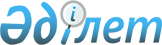 Арқалық қаласы әкімдігінің 2017 жылғы 20 ақпандағы № 73 "2017 жылға арналған мектепке дейінгі тәрбие мен оқытуға мемлекеттік білім беру тапсырысын, жан басына шаққандағы қаржыландыру және ата-ананың ақы төлеу мөлшерін бекіту туралы" қаулысына өзгеріс енгізу туралыҚостанай облысы Арқалық қаласы әкімдігінің 2017 жылғы 2 мамырдағы № 177 қаулысы. Қостанай облысының Әділет департаментінде 2017 жылғы 19 мамырда № 7054 болып тіркелді
      "Қазақстан Республикасындағы жергілікті мемлекеттік басқару және өзін-өзі басқару туралы" 2001 жылғы 23 қаңтардағы Қазақстан Республикасы Заңының 31-бабының 2-тармағына, "Білім туралы" 2007 жылғы 27 шілдедегі Қазақстан Республикасы Заңының 6-бабы 4-тармағының 8-1) тармақшасына сәйкес Арқалық қаласының әкімдігі ҚАУЛЫ ЕТЕДІ:
      1. Арқалық қаласы әкімдігінің 2017 жылғы 20 ақпандағы №73 "2017 жылға арналған мектепке дейінгі тәрбие мен оқытуға мемлекеттік білім беру тапсырысы, жан басына шаққандағы қаржыландыру және ата-ананың ақы төлеу мөлшерін бекіту туралы" (Нормативтік құқықтық актілерді мемлекеттік тіркеу тізілімінде №6877 болып тіркелген, 2017 жылғы 31 наурызда "Арқалық хабары" газетінде жарияланған) қаулысына мынадай өзгеріс енгізілсін:
      көрсетілген қаулының қосымшасы осы қаулының қосымшасына сәйкес жаңа редакцияда жазылсын.
      2. Осы қаулының орындалуын бақылау Арқалық қаласы әкімінің жетекшілік ететін орынбасарына жүктелсін.
      3. Осы қаулы алғашқы ресми жарияланған күнінен кейін күнтізбелік он күн өткен соң қолданысқа енгізіледі және 2017 жылдың 02 мамырынан бастап туындаған қатынастарға таратылады. Жергілікті бюджет қаражаты есебінен қаржыландырылатын, 2017 жылға арналған Арқалық қаласының мектепке дейінгі білім беру ұйымдарындағы мектепке дейінгі тәрбие мен оқытуға мемлекеттік білім беру тапсырысы, жан басына шаққандағы қаржыландыру және ата-ананың ақы төлеу мөлшері
					© 2012. Қазақстан Республикасы Әділет министрлігінің «Қазақстан Республикасының Заңнама және құқықтық ақпарат институты» ШЖҚ РМК
				
      Қала әкімі

А. Балғарин
Әкімдіктің
2017 жылғы 2 мамырдағы
№ 177 қаулысына қосымшаӘкімдіктің
2017 жылғы 20 ақпандағы
№ 73 қаулысына қосымша
№
Мектепке дейінгі тәрбие мен оқыту ұйымдарының әкімшілік аумақтық орналасуы
Мектепке дейінгі тәрбие мен оқыту ұйымдарының атауы
Мектепке дейінгі тәрбие мен оқыту ұйымдарының тәрбиеленушілер саны
Мектепке дейінгі тәрбие мен оқыту ұйымдарының тәрбиеленушілер саны
Айына мектепке дейінгі білім беру ұйымдарында жан басына шаққандағы қаржыландыру мөлшері (теңге)
Айына мектепке дейінгі білім беру ұйымдарында ата-ананың ақы төлеу мөлшері (теңге)
464040000 "Мектепке дейінгі білім беру ұйымдарында мемлекеттік білім беру тапсырысын іске асыру" бюджеттік бағдарламасы
464040000 "Мектепке дейінгі білім беру ұйымдарында мемлекеттік білім беру тапсырысын іске асыру" бюджеттік бағдарламасы
464040000 "Мектепке дейінгі білім беру ұйымдарында мемлекеттік білім беру тапсырысын іске асыру" бюджеттік бағдарламасы
464040000 "Мектепке дейінгі білім беру ұйымдарында мемлекеттік білім беру тапсырысын іске асыру" бюджеттік бағдарламасы
464040000 "Мектепке дейінгі білім беру ұйымдарында мемлекеттік білім беру тапсырысын іске асыру" бюджеттік бағдарламасы
464040000 "Мектепке дейінгі білім беру ұйымдарында мемлекеттік білім беру тапсырысын іске асыру" бюджеттік бағдарламасы
464040000 "Мектепке дейінгі білім беру ұйымдарында мемлекеттік білім беру тапсырысын іске асыру" бюджеттік бағдарламасы
1
Арқалық қаласы
"Қостанай облысы Арқалық қаласы әкімдігі білім бөлімінің жалпы дамулық үлгісіндегі Ашутасты ауылындағы "Гүлдер" бөбекжайы" мемлекеттік коммуналдық қазыналық кәсіпорны
20
20
33045,83
6943,00
2
Арқалық қаласы
Арқалық қаласы әкімдігі білім бөлімінің "Алпамыс" бөбекжай-балабақшасы" коммуналдық мемлекеттік қазыналық кәсіпорны
110
110
26454,55
9223,00
3
Арқалық қаласы
"Арқалық қаласы әкімдігі білім бөлімінің жалпы дамулық үлгісіндегі Фурманов ауылындағы "Балдәурен" балабақшасы" мемлекеттік коммуналдық қазыналық кәсіпорны
60
60
36383,33
5105,00
№
Мектепке дейінгі тәрбие мен оқыту ұйымдарының әкімшілік аумақтық орналасуы
Мектепке дейінгі тәрбие мен оқыту ұйымдарының атауы
Мектепке дейінгі тәрбие мен оқыту ұйымдарының тәрбиеленушілер саны
Мектепке дейінгі тәрбие мен оқыту ұйымдарының тәрбиеленушілер саны
Айына мектепке дейінгі білім беру ұйымдарында жан басына шаққандағы қаржыландыру мөлшері (теңге)
Айына мектепке дейінгі білім беру ұйымдарында ата-ананың ақы төлеу мөлшері (теңге)
4
Арқалық қаласы
"Арқалық қаласы әкімдігі білім бөлімінің Ш. Уәлиханов атындағы № 1 жалпы орта білім беретін мектебі" мемлекеттік мекемесінің жанындағы толық күн болатын мектепке дейінгі шағын орталық
20
20
8175,00
7147,00
5
Арқалық қаласы
"Арқалық қаласы әкімдігі білім бөлімінің № 4 жалпы орта білім беретін мектебі" мемлекеттік мекемесінің жанындағы толық күн болатын мектепке дейінгі шағын орталық
50
50
7281,67
7147,00
6
Арқалық қаласы
"Арқалық қаласы әкімдігі білім бөлімінің А. Құнанбаев атындағы № 6 жалпы орта білім беретін мектебі" мемлекеттік мекемесінің жанындағы толық күн болатын мектепке дейінгі шағын орталық
75
75
6284,44
7147,00
7
Арқалық қаласы
"Арқалық қаласы әкімдігі білім бөлімінің № 8 жалпы білім беретін негізгі мектебі" мемлекеттік мекемесінің жанындағы толық күн болатын мектепке дейінгі шағын орталық
20
20
7833,33
6126,00
№
Мектепке дейінгі тәрбие мен оқыту ұйымдарының әкімшілік аумақтық орналасуы
Мектепке дейінгі тәрбие мен оқыту ұйымдарының атауы
Мектепке дейінгі тәрбие мен оқыту ұйымдарының тәрбиеленушілер саны
Мектепке дейінгі тәрбие мен оқыту ұйымдарының тәрбиеленушілер саны
Айына мектепке дейінгі білім беру ұйымдарында жан басына шаққандағы қаржыландыру мөлшері (теңге)
Айына мектепке дейінгі білім беру ұйымдарында ата-ананың ақы төлеу мөлшері (теңге)
8
Арқалық қаласы
"Арқалық қаласы әкімдігі білім бөлімінің Восточный жалпы орта білім беретін мектебі" мемлекеттік мекемесінің жанындағы толық күн болатын мектепке дейінгі шағын орталық
40
40
9670,83
5105,00
9
Арқалық қаласы
"Арқалық қаласы әкімдігі білім бөлімінің Родина жалпы орта білім беретін мектебі" мемлекеттік мекемесінің жанындағы толық күн болатын мектепке дейінгі шағын орталық
30
30
8391,67
7147,00
10
Арқалық қаласы
"Арқалық қаласы әкімдігі білім бөлімінің Целинный жалпы білім беретін негізгі мектебі" мемлекеттік мекемесінің жанындағы толық күн болатын мектепке дейінгі шағын орталық
20
20
8829,17
6126,00
464009000 "Мектепке дейінгі тәрбиелеу мен оқытуды қамтамасыз ету" бюджеттік бағдарламасы
464009000 "Мектепке дейінгі тәрбиелеу мен оқытуды қамтамасыз ету" бюджеттік бағдарламасы
464009000 "Мектепке дейінгі тәрбиелеу мен оқытуды қамтамасыз ету" бюджеттік бағдарламасы
464009000 "Мектепке дейінгі тәрбиелеу мен оқытуды қамтамасыз ету" бюджеттік бағдарламасы
464009000 "Мектепке дейінгі тәрбиелеу мен оқытуды қамтамасыз ету" бюджеттік бағдарламасы
464009000 "Мектепке дейінгі тәрбиелеу мен оқытуды қамтамасыз ету" бюджеттік бағдарламасы
464009000 "Мектепке дейінгі тәрбиелеу мен оқытуды қамтамасыз ету" бюджеттік бағдарламасы
11
Арқалық қаласы
"Қостанай облысы Арқалық қаласы әкімдігі білім бөлімінің жалпы дамулық үлгісіндегі Ашутасты ауылындағы "Гүлдер" бөбекжайы" мемлекеттік коммуналдық қазыналық кәсіпорны 
100
100
24933,33
6943,00
12
Арқалық қаласы
"Арқалық қаласы әкімдігі білім бөлімінің "Раушан" бөбекжай-бақшасы" мемлекеттік коммуналдық қазыналық кәсіпорны
220
220
21288,26
9655,00
Мектепке дейінгі тәрбие мен оқыту ұйымдарының әкімшілік аумақтық орналасуы
Мектепке дейінгі тәрбие мен оқыту ұйымдарының атауы
Мектепке дейінгі тәрбие мен оқыту ұйымдарының тәрбиеленушілер саны
Мектепке дейінгі тәрбие мен оқыту ұйымдарының тәрбиеленушілер саны
Айына мектепке дейінгі білім беру ұйымдарында жан басына шаққандағы қаржыландыру мөлшері (теңге)
Айына мектепке дейінгі білім беру ұйымдарында ата-ананың ақы төлеу мөлшері (теңге)
13
Арқалық қаласы
"Арқалық қаласы әкімдігі білім бөлімінің "Ақбота" балабақшасы" мемлекеттік коммуналдық қазыналық кәсіпорны
120
120
24598,61
9802,00
14
Арқалық қаласы
"Арқалық қаласы әкімдігі білім бөлімінің санаторлық және жалпы дамулық типті "Золотой ключик" бөбекжай-балабақшасы" мемлекеттік коммуналдық қазыналық кәсіпорны
240
240
25845,49
10040,00
15
Арқалық қаласы
Арқалық қаласы әкімдігі білім бөлімінің "Алпамыс" бөбекжай-балабақшасы" коммуналдық мемлекеттік қазыналық кәсіпорны
0
0
70,45
16
Арқалық қаласы
"Арқалық қаласы әкімдігі білім бөлімінің жалпы дамулық үлгісіндегі Фурманов ауылындағы "Балдәурен" балабақшасы" мемлекеттік коммуналдық қазыналық кәсіпорны
0
0
212,50
464003000 "Жалпы білім беру" бюджеттік бағдарламасы
464003000 "Жалпы білім беру" бюджеттік бағдарламасы
464003000 "Жалпы білім беру" бюджеттік бағдарламасы
464003000 "Жалпы білім беру" бюджеттік бағдарламасы
464003000 "Жалпы білім беру" бюджеттік бағдарламасы
464003000 "Жалпы білім беру" бюджеттік бағдарламасы
464003000 "Жалпы білім беру" бюджеттік бағдарламасы
17
Арқалық қаласы
"Арқалық қаласы әкімдігі білім бөлімінің Ш. Уәлиханов атындағы №1 жалпы орта білім беретін мектебі" мемлекеттік мекемесінің жанындағы толық күн болатын мектепке дейінгі шағын орталық
60
5888,89
5888,89
7147,00
Мектепке дейінгі тәрбие мен оқыту ұйымдарының әкімшілік аумақтық орналасуы
Мектепке дейінгі тәрбие мен оқыту ұйымдарының атауы
Мектепке дейінгі тәрбие мен оқыту ұйымдарының тәрбиеленушілер саны
Айына мектепке дейінгі білім беру ұйымдарында жан басына шаққандағы қаржыландыру мөлшері (теңге)
Айына мектепке дейінгі білім беру ұйымдарында жан басына шаққандағы қаржыландыру мөлшері (теңге)
Айына мектепке дейінгі білім беру ұйымдарында ата-ананың ақы төлеу мөлшері (теңге)
18
Арқалық қаласы
"Арқалық қаласы әкімдігі білім бөлімінің № 2 жалпы орта білім беретін мектебі" мемлекеттік мекемесінің жанындағы толық күн болатын мектепке дейінгі шағын орталық
80
8838,54
8838,54
7147,00
19
Арқалық қаласы
"Арқалық қаласы әкімдігі білім бөлімінің Б. Майлин атындағы № 3 жалпы орта білім беретін мектебі" мемлекеттік мекемесінің жанындағы толық күн болатын мектепке дейінгі шағын орталық
50
4956,67
4956,67
2858,80
20
Арқалық қаласы
"Арқалық қаласы әкімдігі білім бөлімінің № 4 жалпы орта білім беретін мектебі" мемлекеттік мекемесінің жанындағы толық күн болатын мектепке дейінгі шағын орталық
30
5688,89
5688,89
7147,00
21
Арқалық қаласы
"Арқалық қаласы әкімдігі білім бөлімінің А. Құнанбаев атындағы № 6 жалпы орта білім беретін мектебі" мемлекеттік мекемесінің жанындағы толық күн болатын мектепке дейінгі шағын орталық
65
6741,03
6741,03
7147,00
22
Арқалық қаласы
"Арқалық қаласы әкімдігі білім бөлімінің № 8 жалпы білім беретін негізгі мектебі" мемлекеттік мекемесінің жанындағы толық күн болатын мектепке дейінгі шағын орталық
50
4698,33
4698,33
6126,00
Мектепке дейінгі тәрбие мен оқыту ұйымдарының әкімшілік аумақтық орналасуы
Мектепке дейінгі тәрбие мен оқыту ұйымдарының атауы
Мектепке дейінгі тәрбие мен оқыту ұйымдарының тәрбиеленушілер саны
Айына мектепке дейінгі білім беру ұйымдарында жан басына шаққандағы қаржыландыру мөлшері (теңге)
Айына мектепке дейінгі білім беру ұйымдарында жан басына шаққандағы қаржыландыру мөлшері (теңге)
Айына мектепке дейінгі білім беру ұйымдарында ата-ананың ақы төлеу мөлшері (теңге)
23
Арқалық қаласы
"Арқалық қаласы әкімдігі білім бөлімінің № 10 жалпы орта білім беретін мектебі" мемлекеттік мекемесінің жанындағы толық күн болатын мектепке дейінгі шағын орталық
52
5964,74
5964,74
7147,00
24
Арқалық қаласы
"Арқалық қаласы әкімдігі білім бөлімінің Аңғар жалпы негізгі білім беретін мектебі" мемлекеттік мекемесінің жанындағы жарты күн болатын мектепке дейінгі шағын орталық
32
3697,92
3697,92
25
Арқалық қаласы
"Арқалық қаласы әкімдігі білім бөлімінің Ақбұлақ жалпы негізгі білім беретін мектебі" мемлекеттік мекемесінің жанындағы жарты күн болатын мектепке дейінгі шағын орталық
20
6062,50
6062,50
26
Арқалық қаласы
"Арқалық қаласы әкімдігі білім бөлімінің Алуа жалпы білім беретін бастауыш мектебі" мемлекеттік мекемесінің жанындағы жарты күн болатын мектепке дейінгі шағын орталық
8
11677,08
11677,08
27
Арқалық қаласы
"Арқалық қаласы әкімдігі білім бөлімінің Т.Әубәкіров атындағы жалпы негізгі білім беретін мектебі" мемлекеттік мекемесінің жанындағы толық күн болатын мектепке дейінгі шағын орталық
20
8908,33
8908,33
6126,00
Мектепке дейінгі тәрбие мен оқыту ұйымдарының әкімшілік аумақтық орналасуы
Мектепке дейінгі тәрбие мен оқыту ұйымдарының атауы
Мектепке дейінгі тәрбие мен оқыту ұйымдарының тәрбиеленушілер саны
Айына мектепке дейінгі білім беру ұйымдарында жан басына шаққандағы қаржыландыру мөлшері (теңге)
Айына мектепке дейінгі білім беру ұйымдарында жан басына шаққандағы қаржыландыру мөлшері (теңге)
Айына мектепке дейінгі білім беру ұйымдарында ата-ананың ақы төлеу мөлшері (теңге)
28
Арқалық қаласы
"Арқалық қаласы әкімдігі білім бөлімінің Восточный жалпы орта білім беретін мектебі" мемлекеттік мекемесінің жанындағы жарты күн болатын мектепке дейінгі шағын орталық
21
4694,44
4694,44
29
Арқалық қаласы
"Арқалық қаласы әкімдігі білім бөлімінің Қайынды жалпы орта білім беретін мектебі" мемлекеттік мекемесінің жанындағы толық күн болатын мектепке дейінгі шағын орталық
25
6900,00
6900,00
5717,60
30
Арқалық қаласы
"Арқалық қаласы әкімдігі білім бөлімінің Көктау жалпы білім беретін негізгі мектебі" мемлекеттік мекемесінің жанындағы жарты күн болатын мектепке дейінгі шағын орталық
19
6245,61
6245,61
31
Арқалық қаласы
"Арқалық қаласы әкімдігі білім бөлімінің Қызылжұлдыз жалпы негізгі білім беретін мектебі" мемлекеттік мекемесінің жанындағы жарты күн болатын мектепке дейінгі шағын орталық
15
6933,33
6933,33
Мектепке дейінгі тәрбие мен оқыту ұйымдарының әкімшілік аумақтық орналасуы
Мектепке дейінгі тәрбие мен оқыту ұйымдарының атауы
Мектепке дейінгі тәрбие мен оқыту ұйымдарының тәрбиеленушілер саны
Айына мектепке дейінгі білім беру ұйымдарында жан басына шаққандағы қаржыландыру мөлшері (теңге)
Айына мектепке дейінгі білім беру ұйымдарында жан басына шаққандағы қаржыландыру мөлшері (теңге)
Айына мектепке дейінгі білім беру ұйымдарында ата-ананың ақы төлеу мөлшері (теңге)
32
Арқалық қаласы
"Арқалық қаласы әкімдігі білім бөлімінің А. Майкөтов атындағы жалпы орта білім беретін мектебі" мемлекеттік мекемесінің жанындағы толық күн болатын мектепке дейінгі шағын орталық
25
12353,33
12353,33
6126,00
33
Арқалық қаласы
"Арқалық қаласы әкімдігі білім бөлімінің Родина жалпы орта білім беретін мектебі" мемлекеттік мекемесінің жанындағы толық күн болатын мектепке дейінгі шағын орталық
26
4192,31
4192,31
7147,00
34
Арқалық қаласы
"Арқалық қаласы әкімдігі білім бөлімінің Сарыөзен жалпы орта білім беретін мектебі" мемлекеттік мекемесінің жанындағы жарты күн болатын мектепке дейінгі шағын орталық
48
4677,08
4677,08
35
Арқалық қаласы
"Арқалық қаласы әкімдігі білім бөлімінің Қараторғай жалпы орта білім беретін мектебі" мемлекеттік мекемесінің жанындағы жарты күн болатын мектепке дейінгі шағын орталық
25
10646,67
10646,67
Мектепке дейінгі тәрбие мен оқыту ұйымдарының әкімшілік аумақтық орналасуы
Мектепке дейінгі тәрбие мен оқыту ұйымдарының атауы
Мектепке дейінгі тәрбие мен оқыту ұйымдарының тәрбиеленушілер саны
Айына мектепке дейінгі білім беру ұйымдарында жан басына шаққандағы қаржыландыру мөлшері (теңге)
Айына мектепке дейінгі білім беру ұйымдарында жан басына шаққандағы қаржыландыру мөлшері (теңге)
Айына мектепке дейінгі білім беру ұйымдарында ата-ананың ақы төлеу мөлшері (теңге)
36
Арқалық қаласы
"Арқалық қаласы әкімдігі білім бөлімінің Б.Майлин атындағы жалпы орта білім беретін мектебі" мемлекеттік мекемесінің жанындағы жарты күн болатын мектепке дейінгі шағын орталық
21
6226,19
6226,19
37
Арқалық қаласы
"Арқалық қаласы әкімдігі білім бөлімінің Целинный жалпы білім беретін негізгі мектебі" мемлекеттік мекемесінің жанындағы толық күн болатын мектепке дейінгі шағын орталық
13
9737,18
9737,18
7147,00